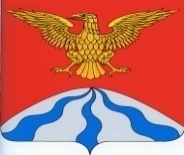 АДМИНИСТРАЦИЯ  МУНИЦИПАЛЬНОГО  ОБРАЗОВАНИЯ«ХОЛМ-ЖИРКОВСКИЙ   РАЙОН»  СМОЛЕНСКОЙ   ОБЛАСТИП О С Т А Н О В Л Е Н И Еот   10.11.2022  №  697В соответствии с Федеральным законом от 27.07.2010 № 210-ФЗ «Об организации предоставления государственных и муниципальных услуг», Администрация муниципального образования «Холм-Жирковский район» Смоленской областип о с т а н о в л я е т:1. Внести в перечень муниципальных услуг (функций), предоставляемых (осуществляемых) на территории муниципального образования «Холм-Жирковский район» Смоленской области, утверждённый постановлением Администрации муниципального образования «Холм-Жирковский район» Смоленской области от 24.03.2020 № 202 (в ред. постановлений от 22.05.2020 № 290, от 26.06.2020 № 372, от 08.10.2020 № 552, от 23.12.2020 № 703, от 11.03.2021 № 127, от 08.06.2021 № 323, от 25.06.2021 № 378, от 12.07.2021 № 412, от 12.01.2022 № 7, от 08.02.2022 № 97, от 14.03.2022 № 178, от 14.06.2022 № 350, от 01.07.2022 № 400), следующие изменения:1.1. Пункты 44, 52, 53,8, 104 изложить в новой редакции:2. Настоящее постановление вступает в силу после дня подписания.И.п. Главы муниципального образования«Холм-Жирковский район»Смоленской области                                                                       О.С. ДемченковаО внесении изменений в перечень муниципальных услуг (функций), предоставляемых (осуществляемых) на территории муниципального образования «Холм-Жирковский район» Смоленской области№ п/п общ№ п/п вн.Наименование муниципальной услуги (функции)Сведения об оплате муниципальной услугиТип (муниципальная услуга/муниципальная функция)Нормативно-правовой акт, устанавливающий порядок предоставления муниципальной  услуги (функции) и стандарт ее предоставленияНаименование  исполнителя (структурное  подразделение, учреждение), ответственного за предоставление муниципальной услуги (функции)4444Выплата компенсации части родительской платы за присмотр и уход за детьми в государственных и муниципальных образовательных организациях, реализующих образовательную программу дошкольного образования в муниципальном образовании «Холм-Жирковский район» Смоленской областибесплатнаяМуниципальная услугаАдминистративный регламент, утвержденный  постановлением Администрации муниципального образования «Холм-Жирковский район» Смоленской области от 20.10.2022 № 651Отдел по образованию Администрации муниципального образования «Холм-Жирковский район» Смоленской области5252Установление опеки, попечительства (в том числе предварительные опека и попечительство), патроната, освобождение опекуна (попечителя) от исполнения своих обязанностей в отношении несовершеннолетних гражданбесплатнаяМуниципальная услугаАдминистративный регламент, утвержденный  постановлением Администрации муниципального образования «Холм-Жирковский район» Смоленской области от 03.11.2022 № 690Орган опеки и попечительства отдела по образованию Администрации муниципального образования «Холм-Жирковский район» Смоленской области53.861Отнесение земель или земельных участков в составе таких земель к определенной категории земель или перевод земель и земельных участков в составе таких земель из одной категории в другую в муниципальном образовании «Холм-Жирковский район» Смоленской областибесплатнаяМуниципальная услугаАдминистративный регламент, утвержденный  постановлением Администрации муниципального образования «Холм-Жирковский район» Смоленской области от 05.03.2022 № 157Отдел по экономике, имущественным и земельным отношениям Администрации муниципального образования «Холм-Жирковский район» Смоленской области1041Предоставление жилого помещения по договору социального найма или в собственность бесплатнобесплатнаяМуниципальная услугаАдминистративный регламент, утверждённый постановлением Администрации Тупиковского сельского поселения Холм-Жирковского района Смоленской области от 08.05.2012 № 13Администрация Тупиковского сельского поселения Холм-Жирковского района Смоленской области